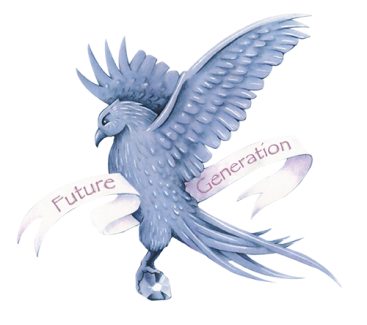 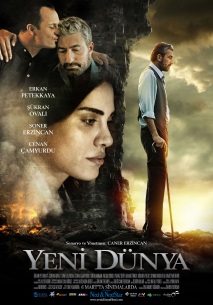 								               		 13.03.2015Basın Daveti            ERKAN PETEKKAYA KENDİ FİLMİ “YENİ DÜNYA”YI DİYARBAKIR’DA HEMŞEHRİLERİYLE İZLEYECEKKöyden kente göç macerasının umutla başlayıp yerini giderek karanlığa bırakan birçok trajik ve benzer öyküsüne ortak bir dille ağıt yakan “Yeni Dünya”, bir trafik kazası sonucu bir bacağı aksak kalan bir babanın ve O’nun Down sendromlu evladının gözünden “Umut, Kayboluş ve Yıkım” üçgeninde farklı açılar yakalıyor.Başrollerini Erkan Petekkaya, Şükran Ovalı, Cenan Çamyurdu ve Down sendromlu Soner Erzincan’ın paylaştığı, yönetmenliğini ise Caner Erzincan’ın üstlendiği “Yeni Dünya” filminin Diyarbakır gösterimi için Erkan Petekkaya ve filmin yönetmeni Caner Erzincan Diyarbakır’a gidiyor.14 Mart Cumartesi günü Ncity Avşar Sineması’nda gerçekleşecek olan gösterimde siz değerli basın mensuplarını da aramızda görmekten onur duyarız.Program:Yer	: Ncity Avşar SinemasıTarih	: 14 Mart 2015 CumartesiSaat	: 16:15 Film GösterimiBasın Bilgi: Naz Çekem – Ajanda PR0212 257 6618 & 0532 581 9557www.ajandapr.com 